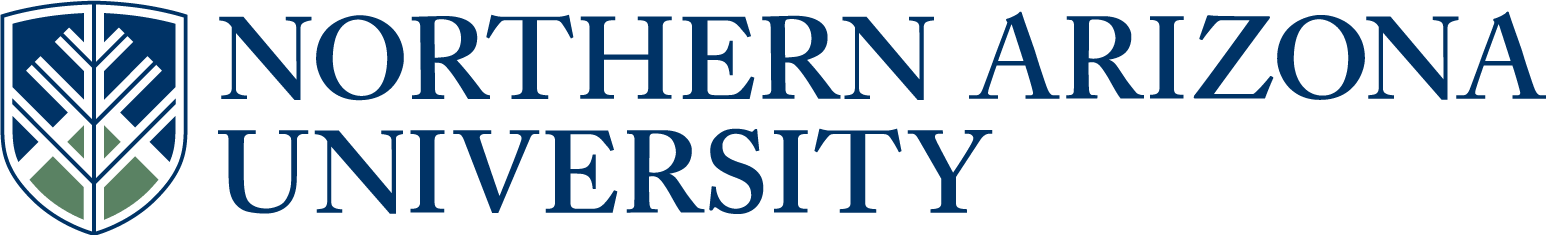 UCC/UGC/ECCCProposal for Plan Change or Plan DeletionIf this proposal represents changes to the intent of the plan or its integral components, review by the college dean, graduate dean (for graduate items) and/or the provost may be required prior to college curricular submission.All Plans with NCATE designation, or plans seeking NCATE designation, must include an NCATE Accreditation Memo of Approval from the NAU NCATE administrator prior to college curricular submission.UCC proposals must include an updated 8-term plan.UGC proposals must include an updated program of study.8.  Justification for proposal:   A new course, AIS 310, is added an elective.  The course fills a void in the curriculum with respect to one of the core elements of the discipline of Indigenous Studies—Aesthetics and Art.   Additionally, we’ve modified the number of units that can be taken from AIS courses to fulfill the 12 units of AIS electives, to allow students to choose more AIS courses rather than courses from other departments to fulfill this requirement.  This change helps to ensure steady progress towards graduation for our majors.  As other departments have made changes to their curriculum, it has impacted our students as course offerings in those other departments may not be available each academic year.9.  NCATE designation, if applicable:   11. Will this proposal impact other plans, sub plans, or course offerings, etc.?         Yes        No                                                                                                                                           If yes, describe the impact.  If applicable, include evidence of notification to and/or response from       each impacted academic unit Answer 12-13 for UCC/ECCC only:12.  A major is differentiated from another major by required course commonality:  24 units of the          required credit hours of a major must be unique, (i.e. not common or not dual use as a required        element in another major), to that major.  Does this plan have 24 units of unique required        credit?                                                                                                                     Yes       No                                                                                                                                   13.  Minor: A planned group of courses from one or more subject matter areas consisting of at least           18 hours and no more than 24 hours.  At least 12 hours of the minor must be unique to that minor         to differentiate it from other minors.                                                                                                         Does this minor have 12 units of unique required credit?                                    Yes       No Answer 14-15 for UGC only:14.  If this is a non-thesis plan, does it require a minimum of 24 units of formal graded coursework?                                                                                                                                                                                                                                                   Yes       No        If no, explain why this proposal should be approved.15.  If this is a thesis plan, does it require a minimum of 18 units of formal graded coursework?                                                                                                                                                                                                                                                   Yes       No        If no, explain why this proposal should be approved.Approved as submitted:                                       Yes      No           Approved as modified:                                         Yes      No  Approved as submitted:                                       Yes      No   Approved as modified:                                         Yes      No    FAST TRACK   (Select if this will be a fast track item.  Refer to  Fast Track Policy for eligibility)1.  College:SBSSBSSBS2.  Academic Unit:2.  Academic Unit:2.  Academic Unit:Applied Indigenous Studies3.  Academic      Plan Name:3.  Academic      Plan Name:Applied Indigenous Studies; B.A. (AISBA)Applied Indigenous Studies; B.A. (AISBA)4.  Emphasis:4.  Emphasis:5.  Plan proposal:5.  Plan proposal:  Plan Change   Plan Change   Plan Deletion   Plan Deletion   New      Emphasis  New      Emphasis  Emphasis       Change  Emphasis       Change  Emphasis                    Deletion6.  Current student learning outcomes of the plan.  If structured as plan/emphasis, include for both core and emphasis. Students will be able to demonstrate understanding and the application of indigenous sovereignty, self-determination, and nation-building. Within the American experience, students will be able to describe and understand the powers and opportunities of tribal governments in working with federal and state governments. Students will be able to understand and apply the concepts of colonization; the historical, political, and economic contexts of colonization and the various impacts on indigenous peoples in North America, Latin America, and New Zealand. Show the proposed changes in this column (if applicable).  Bold the changes, to differentiate from what is not changing, and change font to Bold Red with strikethrough for what is being deleted.  (Resources, Examples & Tools for Developing Effective Program Student Learning Outcomes).UNCHANGED7.  Current catalog plan overview and requirements in this column. Cut and paste the Overview and Details tabs, in their entirety, from the current on-line academic catalog: (http://catalog.nau.edu/Catalog/)Applied Indigenous Studies; B.A.    In addition to University Requirements:At least 42 units of major requirementsAt least 16 units of language requirementsAt least 18 units of minor requirementsBe aware that you may not use courses with an AIS prefix to satisfy liberal studies requirementsElective courses, if needed, to reach an overall total of at least 120 unitsPlease note that you may be able to use some courses to meet more than one requirement. Contact your advisor for details.Major RequirementsTake the following 42 units with a Grade of "C" or better in each course:Core CoursesAIS 101, AIS 201, AIS 202, AIS 210, AIS 301W, AIS 304, AIS 350, AIS 404, AIS 408, AIS 490C (30 units)Select courses from the following, with no more than 4 units in any one course prefix (12 units):AIS 230, AIS 232, AIS 290, AIS 395, AIS 450, AIS 470AIS 320 or POS 320ANT 205, ANT 301, ANT 303, ANT 306, ANT 351, ANT 365, ANT 406, ANT 460ARH 145CCJ 415COM 301CST 323, CST 477ES 191, ES 215, ES 356FOR 270, FOR 370HIS 280, HIS 293, HIS 368, HIS 380, HIS 381, HIS 385, HIS 386, HIS 413,NAV 101, NAV 102, NAV 201, NAV 202, NAV 303, NAV 304W, NAV 311, NAV 312, NAV 321, NAV 405, NAV 406REL 201, REL 380SOC 315Other courses approved by the department chairInterest AreasStudents with particular areas of interest in the following areas should work with their advisor to select courses in support of that area of interest:Tribal policy, politics and administrationIndigenous environmental and human health sciences, policy and managementCultural resource management and Indigenous knowledgeSustainable community economic developmental and indigenous entrepreneurshipMinor RequirementsYou must complete a minor of at least 18 units from those described in this catalog. In consultation with your advisor, you should select a minor that's appropriate for your career aspirations and educational needs. Your minor advisor will advise you about this part of your academic plan.Foreign Language RequirementYou must demonstrate proficiency in a language other than English that is equivalent to four terms of university coursework in the same language. You may satisfy this requirement by taking language courses or by testing out of all or part of it by taking CLEP exams arranged by the Center for Business Outreach.General ElectivesAdditional coursework is required, if, after you have met the previously described requirements, you have not yet completed a total of 120 units of credit.  You may take these remaining courses from any academic areas, using these courses to pursue your specific interests and goals. We encourage you to consult with your advisor to select the courses that will be most advantageous to you. (Please note that you may also use prerequisites or transfer credits as electives if they weren't used to meet major, minor, or liberal studies requirements.)Additional InformationBe aware that some courses may have prerequisites that you must also take. For prerequisite information click on the course or see your advisor.Show the proposed changes in this column.  Bold the changes, to differentiate from what is not changing, and change font to Bold Red with strikethrough for what is being deleted.Applied Indigenous Studies; B.A.    In addition to University Requirements:At least 42 units of major requirementsAt least 16 units of language requirementsAt least 18 units of minor requirementsBe aware that you may not use courses with an AIS prefix to satisfy liberal studies requirementsElective courses, if needed, to reach an overall total of at least 120 unitsPlease note that you may be able to use some courses to meet more than one requirement. Contact your advisor for details.Major RequirementsTake the following 42 units with a Grade of "C" or better in each course:Core CoursesAIS 101, AIS 201, AIS 202, AIS 210, AIS 301W, AIS 304, AIS 350, AIS 404, AIS 408, AIS 490C (30 units)Select courses from the following, with no more than 4  including at least 6 units in any one course of AIS courses prefix (12 units):AIS 230, AIS 232, AIS 290, AIS 310, AIS 395, AIS 450, AIS 470AIS 320 or POS 320ANT 205, ANT 301, ANT 303, ANT 306, ANT 351, ANT 365, ANT 406, ANT 460ARH 145CCJ 415COM 301CST 323, CST 477ES 191, ES 215, ES 356FOR 270, FOR 370HIS 280, HIS 293, HIS 368, HIS 380, HIS 381, HIS 385, HIS 386, HIS 413,NAV 101, NAV 102, NAV 201, NAV 202, NAV 303, NAV 304W, NAV 311, NAV 312, NAV 321, NAV 405, NAV 406REL 201, REL 380SOC 315Other courses approved by the department chairInterest AreasStudents with particular areas of interest in the following areas should work with their advisor to select courses in support of that area of interest:Tribal policy, politics and administrationIndigenous environmental and human health sciences, policy and managementCultural resource management and Indigenous knowledgeSustainable community economic developmental and indigenous entrepreneurshipMinor RequirementsYou must complete a minor of at least 18 units from those described in this catalog. In consultation with your advisor, you should select a minor that's appropriate for your career aspirations and educational needs. Your minor advisor will advise you about this part of your academic plan.Foreign Language RequirementYou must demonstrate proficiency in a language other than English that is equivalent to four terms of university coursework in the same language. You may satisfy this requirement by taking language courses or by testing out of all or part of it by taking CLEP exams arranged by the Center for Business Outreach.General ElectivesAdditional coursework is required, if, after you have met the previously described requirements, you have not yet completed a total of 120 units of credit.  You may take these remaining courses from any academic areas, using these courses to pursue your specific interests and goals. We encourage you to consult with your advisor to select the courses that will be most advantageous to you. (Please note that you may also use prerequisites or transfer credits as electives if they weren't used to meet major, minor, or liberal studies requirements.)Additional InformationBe aware that some courses may have prerequisites that you must also take. For prerequisite information click on the course or see your advisor.  Initial Plan  Advanced Plan  Advanced Plan  Advanced Plan  Advanced Plan  Remove Designation  Remove Designation10.  Effective beginning  FALL:10.  Effective beginning  FALL:10.  Effective beginning  FALL:20142014         See effective dates calendar.         See effective dates calendar.         See effective dates calendar.         See effective dates calendar.FLAGSTAFF MOUNTAIN CAMPUSScott Galland  1/16/2014Reviewed by Curriculum Process AssociateDateApprovals:Department Chair/Unit Head (if appropriate)DateChair of college curriculum committeeDateDean of collegeDateFor Committee use only:UCC/UGC ApprovalDateEXTENDED CAMPUSESReviewed by Curriculum Process AssociateDateApprovals: Academic Unit HeadDateDivision Curriculum Committee (Yuma, Yavapai, or Personalized Learning)DateDivision Administrator in Extended Campuses (Yuma, Yavapai, or Personalized Learning)DateFaculty Chair of Extended Campuses Curriculum Committee (Yuma, Yavapai, or Personalized Learning)DateChief Academic Officer; Extended Campuses (or Designee)Date